Fleetwood Town Council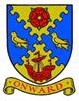 Onward to a Better Future	 You are summoned to a Meeting of the Festive Lights Committee to be held on Monday 25 September  2023         at 7.00pm    at North Euston HotelIrene Tonge – Signature:   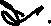 Agenda 1775Opening of the meeting. Chairman1776To receive apologies for absence. Chairman1777To record Disclosable Pecuniary Interests from members (including their spouses, civil partners, or partners) in any item to be discussed. Committee members MUST NOT make representations or vote on the matter therein. Chairman1778To record Other (Personal or Prejudicial) Interests from members in any item to be discussed. Committee members should state if they need to bar themselves from discussion and voting on any related matters. Chairman.1779To consider and approve the minutes of the Festive Lights committee meeting of 21 August 2023 and for the chairman to sign them (enclosed). All1780To remind all members to take note of the standing guidance at appendix A below. Chairman1781Accounts. ClerkOwing to absence of the Clerk – this item will be deferred until next meeting.1782To update the meeting re the payment to unmetered supplier. Clerk1783To update the meeting re the display project and actions from minutes. A&P1784To update the meeting re the distribution of posters. all 1785To update the meeting re the Lantern Parade.1786To update the meeting re the approaches to Regenda, Haven and HTI Toys and any other donations since the last meeting. 1787To update the meeting re the Quiz night and raffle prizes, hampers and how many committee members will be attending.1788To approve the letters to schools re Lantern Parade, switch-on and where is Elf competition. All1789To update re the ordering of balloons for the Xmas party.1790To update from Affinity regarding the email asking for donation for the Xmas Party.1791To update the meeting re the ordering of 7 sweetie explosions.1792To update the meeting re the setting up of a Go Funding Page1793To consider and approve the date of the next meeting.